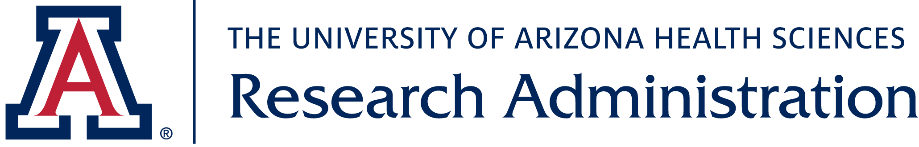 Note to FileDate:	RE: Financial Disclosure Form Requirements    Per local practice and following guidance from CFR part 54, our site will only be completing and collecting Financial Disclosure Forms, for identified investigator or sub investigators, who are directly involved in the treatment or evaluation of research subjects.The University of Arizona will not request financial disclosure forms, from other research staff, simply to fulfill sponsor’s or CRO’s specific request that do not meet the previously mentioned criteria.  Signed,___________________________	                  	 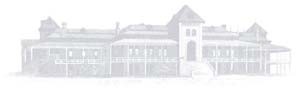 